RAPORT Z EWALUACJI WEWNĘTRZNEJw Zespole Szkolno  - Przedszkolnymw Jastrzębiu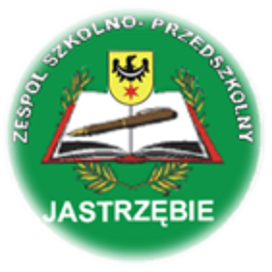 W ROKU SZKOLNYM 2019/2020Wyniki i wnioski z ewaluacji wewnętrznej w rokuszkolnym 2019/2020 w Zespole Szkolno -Przedszkolnymw JastrzębiuData sporządzenia: V/2020Opracowanie: Zespół do spraw ewaluacji w składzie: B. Szkutnik - Orlikowska E. Bąk                                                                                   H. BorysSprawozdanie przeznaczone jest dla nauczycieli, rodziców i uczniów ZespołuSzkolno - Przedszkolnego w Jastrzębiu.Sprawozdanie zawiera:1. Opis ewaluowanego przedmiotu.2. Opis ewaluacji. Opis danych i ich zbierania.3. Końcowe wyniki przeprowadzonego badania, wnioski do dalszej pracy, rekomendacje.Opis ewaluowanego przedmiotu.Do ewaluacji wewnętrznej w szkole wybrano wymaganie wobec szkół podstawowych:Wymaganie: 6 - Szkoła lub placówka wspomaga rozwój uczniów                       z uwzględnieniem ich indywidualnej sytuacji.Przedmiot ewaluacji:Organizacja wsparcia dla uczniów  z dysfunkcjami rozwojowymiCele ewaluacji:- Poprawna organizacja form wsparcia z uwagi na opinie i orzeczenia uczniów- Zbadanie właściwej formy pomocy potrzebującym przez nauczycieli- Zbadanie efektywności pomocy oferowanej przez nauczycieliPytania kluczowe:Jakie działania nauczycieli potwierdzają uwzględnianie zróżnicowanych potrzebrozwojowych uczniów?Czy szkoła organizuje warunki do wyrównywania braków i zaległości?Jakie formy pomocy organizuje szkoła dla dzieci z trudnościami w nauce?Czy uczniowie z dysfunkcjami odnoszą sukcesy edukacyjne na miarę swoich możliwości? Czy prowadzone są przez szkołę działania mające na celu pomoc rodzinom z trudną sytuacją rodzinną?Z którymi instytucjami szkoła współpracuje w związku z realizacją potrzeb uczniów?Próba badawcza (grupa):dziecirodzicenauczycieledyrektorMetody i techniki badawcze:badanie ankietowe rodzicówbadanie ankietowe nauczycieliwywiad z dyrektoremwywiad z pedagogiemanaliza dokumentówNarzędzia badawcze :kwestionariusz ankiety dla nauczycielikwestionariusz ankiety dla rodzicówkwestionariusz ankiety dla uczniówdokumenty dotyczące sposobów pomocy uczniom z dysfunkcjami- teczki pomocy psychologicznopedagogicznej - wykazy uczniów objętych pomocą psychologiczno-pedagogiczną,-  orzeczenia, opinie,- indywidualne programy edukacyjno - terapeutyczne,- dostosowanie wymagań edukacyjnych,-dokumentacja pedagoga szkolnego,- dzienniki zajęć dydaktyczno –wyrównawczych,- dzienniki zajęć specjalistycznych,- dzienniki zajęć rewalidacyjno –wychowawczych,- protokoły zebrań rady pedagogicznej,- sprawozdania zespołów nauczycielskich.Opis danych i ich zbieraniaAnaliza dokumentówW celu pozyskania informacji na temat: „Szkoła lub placówka wspomaga rozwój uczniów z uwzględnieniem ich indywidualnej sytuacji” przeanalizowano następujące dokumenty: teczki pomocy psychologiczno-pedagogicznej klas I-VIII: wykazy uczniów objętych pomocą psychologicznopedagogiczną, dokumentację pedagoga szkolnego – dziennik pedagoga, opinie i orzeczenia PPP, Indywidualne Programy Edukacyjno- Terapeutyczne , dostosowanie wymagań edukacyjnych , dzienniki zajęć dydaktyczno- wyrównawczych oraz dzienniki zajęć specjalistycznych prowadzonych w roku szkolnym 2019/2020, dzienniki zajęć rewalidacyjno-wychowawczych, protokoły zebrań rady pedagogicznej (2019/2020), sprawozdania zespołów nauczycielskich .Uzyskano następujące informacje:1) Dokumentowane są potrzeby rozwojowe uczniów i uwzględniane są przy organizacji zajęć poprzez dokumentację psychologiczno-pedagogiczną: wykazy uczniów objętych pomocą,  potrzeby rozwojowe uwzględniane są także w planach pracy dydaktyczno -wychowawczej, programie wychowawczym i programach profilaktycznych.2) Nauczyciele planują pracę z uczniem, który wymaga indywidualnego wsparcia, opracowują indywidualne programy edukacyjno-terapeutyczne, stosują różnorodne metody i formy pracy (zapisy w dziennikach) oraz dokumentowany jest zakres współpracy z instytucjami wspierającymi  szkołę, zapisy w dzienniku pedagoga, protokołach rad pedagogicznych, sprawozdaniach zespołów nauczycielskich.3) Uczniowie o specjalnych i specyficznych potrzebach objęci zostali pomocą psychologiczno –pedagogiczną w szkole, prowadzone i dokumentowane są indywidualne zajęcia rewalidacyjne, zajęcia logopedyczne, dydaktyczno-wyrównawcze, zajęcia rozwijające zainteresowania.Analiza  wyników ankiet: Ankietowaniem zostali objęci:- rodzice: 54 osoby- uczniowie klas III – VIII :  60 osób ( dziewczynek – 25, chłopców – 35)- nauczyciele: 10 osóbW wyniku analizy ankiet przeprowadzonych wśród rodziców stwierdzono, że:    1)Większość rodziców wie o zajęciach dodatkowych  organizowanych w szkole.2) Na pytanie :  Jak często nauczyciele rozmawiają z Państwem o potrzebach lub możliwościach dzieci ? Wszyscy rodzice odpowiedzieli że kilka razy w roku.3) W świadomości rodziców najczęstszymi formami pomocy jakie stosuje szkoła w pracy      z uczniem mającym trudności w nauce funkcjonują: zajęcia wyrównawcze ( 90,7 %), bieżąca praca na lekcjach ( 81,48%), zajęcia z logopedą ( 55,55%) oraz zajęcia z pedagogiem              (40,74%).4) Ponad połowa rodziców ( 57,40%) nie wie czy szkoła prowadzi działalność mającą na celu pomoc rodzinom z trudną sytuacją, nieco mniej niż połowa twierdzi że takie działania są prowadzone ( 40,74%), a jedna osoba ( 1,85%) jest przekonana, że takich działań szkoła nie prowadzi.5) Według rodziców  w celu wspierania rozwoju uczniów szkoła współpracuje z Poradnią Psychologiczno –Pedagogiczną ( 66,66%), Namysłowskim Ośrodkiem Kultury ( 44,44%), Urzędem Miasta i Gminy (44,44%) oraz Biblioteką Miejską ( 40,74%). Czworo rodziców (7,40%) przyznało, że nie wie z jakimi instytucjami szkoła współpracuje w tym zakresie.6) Ostatnie pytanie zadane rodzicom podczas badania ankietowego dotyczyło ich przekonania czy szkoła wspomaga rozwój ich dziecka. Ponad 90% rodziców ( 92,59%) stwierdziło że szkoła wspiera rozwój ich dziecka ( odpowiedź: Tak i Raczej tak).W wyniku analizy ankiet przeprowadzonych wśród uczniów należy stwierdzić:Uczniowie uczestniczą w wielu rodzajach zajęć pozalekcyjnych  organizowanych               w szkole zarówno rozwijających jak i wyrównawczych.2) Większość uczniów uważa, że nauczyciele pomagają im w pokonywaniu trudności                w nauce ( 96,66%) odpowiadając : tak i raczej tak.3) Wszyscy uczniowie uważają, że odnoszą sukcesy edukacyjne na miarę swoich możliwości.4) Ankietowani uczniowie jeżeli maja problemy z nauką, ze zrozumieniem treści omawianych na zajęciach edukacyjnych, w pierwszej kolejności proszą o pomoc swojego wychowawcę      ( 75%) oraz nauczyciela danego przedmiotu (73,33%). Najrzadziej korzystają z pomocy korepetytora ( 5%).W wyniku analizy ankiet przeprowadzonych wśród nauczycieli należy stwierdzić:Wszyscy nauczyciele rozpoznają możliwości psychofizyczne i potrzeby rozwojowe uczniów stosując różne sposoby diagnozowania możliwości i potrzeb uczniów.Nauczyciele znają i stosują wiele sposobów indywidualizacji procesu nauczaniaWszyscy nauczyciele stwarzają uczniom szanse wyrównywania zaległości w nauce.Nauczyciele stwarzają uczniom szanse wyrównywania zaległości w nauce przede wszystkim poprzez bieżąca pracę na lekcji ( 100%), indywidualizację ( 90%) i organizacje pomocy koleżeńskiej ( 80%).Według badanych nauczycieli szkoła prowadzi liczne działania w celu pomocy rodzinom znajdującym się w trudnej sytuacji rodzinnej.W związku z realizacją potrzeb ucznia szkoła, zdaniem nauczycieli, współpracuje z wieloma instytucjami. ( Poradnia PP – 100%, Biblioteka Miejska i Policja – 90%, NOK –80%, Urząd Miasta i Gminy 70%).Końcowe wyniki przeprowadzonego badania - odpowiedzi na postawione pytania.1.	Jakie działania nauczycieli potwierdzają uwzględnianie zróżnicowanych potrzebrozwojowych uczniów? Nauczyciele rozpoznają potrzeby rozwojowe uczniów na podstawie analizy dokumentacji ucznia: orzeczenia i opinie, arkusze ocen, wyniki testów kompetencji, sprawdzianów, wyniki badań specjalistycznych, kart zdrowia oraz na podstawie informacji przekazywanych od rodziców, informacji specjalistów np. psychologa, pedagoga, logopedy, ewentualne informacje z wywiadu środowiskowego. Potrzeby rozwojowe uczniów są uwzględniane przy organizacji zajęć na podstawie diagnozy, wnikliwej obserwacji nauczycieli, wychowawców i całego Zespołu ds. pomocy psychologicznopedagogicznej. Podstawowym aspektem pracy z uczniem ze specjalnymi potrzebami edukacyjnymi jest rzetelna diagnoza dziecka. Wszelkie formy indywidualizacji – dotyczące dzieci ze specjalnymi potrzebami, w tym dzieci ze specyficznymi trudnościami w uczeniu się bazują na rozpoznawaniu i wykorzystaniu potencjału dziecka do pokonywania deficytów.2.	Czy szkoła organizuje warunki do wyrównywania braków i zaległości?3.	Jakie formy pomocy organizuje szkoła dla dzieci z trudnościami w nauce?Pracę z uczniem, który wymaga indywidualnego wsparcia nauczyciele planują poprzez dostosowanie metod i form pracy z dzieckiem do jego możliwości uwarunkowanych dysfunkcjami czy sytuacją społeczną.  Stosowane metody i formy pracy wiążą się z następującymi działaniami: -dostosowaniem sposobu komunikowania się z uczniem;  -wydłużeniem czasu pracy; -zmianą form aktywności; -dzieleniem materiału nauczania na mniejsze partie, zmniejszeniem liczby zadań do wykonania, zwiększeniem liczby ćwiczeń i powtórzeń materiału; -częstym odwoływaniem się do konkretu; -stosowaniem metody poglądowości - umożliwieniem poznawania wielozmysłowego -zastosowaniem dodatkowych środków dydaktycznych i środków technicznych; -stosowaniem zróżnicowanych kart zadań do samodzielnego rozwiązania;Uczniowie o specjalnych i specyficznych potrzebach uzyskali w ramach pomocy psychologiczno-pedagogicznej następującą  pomoc: - indywidualne zajęcia rewalidacyjne; - zajęcia logopedyczne; - zajęcia dydaktyczno-wyrównawcze; - zajęcia rozwijające zainteresowania - zajęcia rozwijające kreatywność4.	Czy uczniowie z dysfunkcjami odnoszą sukcesy edukacyjne na miarę swoich możliwości?Wsparcie udzielane przez szkołę  w pełni odpowiada potrzebom rodziców i uczniów, choć  rodzice wskazują  na potrzebę zwiększenia liczby godzin przeznaczonych na zajęcia dodatkowe dla uczniów z trudnościami w nauce.5.	 Czy prowadzone są przez szkołę działania mające na celu pomoc rodzinom z trudną sytuacją rodzinną?Szkoła prowadzi działania mające na celu pomoc rodzinom z trudna sytuacją. Należy jednak zadbać aby informacja na temat możliwości uzyskania pomocy w tym zakresie dotarła do wszystkich rodziców.6.	Z którymi instytucjami szkoła współpracuje w związku z realizacją potrzeb uczniów?Szkoła w szerokim zakresie współpracuje z poradnią Psychologiczno-Pedagogiczną realizując zadania poprzez diagnozę, konsultację, terapię, psychoedukację, doradztwo, działalność profilaktyczną i informacyjną. Wykonywanie wymienionych zadań przez poradnię opiera się na współpracy z rodzicami, nauczycielami oraz innymi poradniami specjalistycznymi. W szkole  prowadzone są szkolenia dla rodziców i nauczycieli. Wychowawcy kierują dzieci na badania , konsultują się w sprawach dotyczących uczniów, zauważonych trudności i problemów, uczęszczają w organizowanych kursach i szkoleniach.  Szkoła współpracuje również z Biblioteką Miejską – wycieczki, zajęcia edukacyjne w bibliotece, udział w konkursach organizowanych przez bibliotekę.  Ponadto szkoła współpracuje z Policją -  prowadzenie pogadanek na tematy związane z bezpieczeństwem. Pracę nauczycieli wspierają także władze lokalne i samorządowe poprzez m.in. prowadzenie projektów edukacyjnych i sportowych, sponsorowanie nagród w konkursach, nawiązywanie kontaktów poprzez spotkania z okazji uroczystości szkolnych. Szkoła współpracuje z Miejskim Ośrodkiem Pomocy Społecznej w zakresie finansowanie obiadów najbardziej potrzebującym, udzielania doraźnej pomocy, wspieranie rodzin potrzebujących pomocy.Ocena wyników –rejestr mocnych i słabych stron szkołyWnioski i rekomendacje:1) Doskonalić rozpoznawanie potrzeb i możliwości uczniów zarówno przez wychowawców klas, jak i nauczycieli poszczególnych przedmiotów pod względem potrzeb: edukacyjnych, rozwoju emocjonalnego, rozwoju mowy, rozwoju fizycznego, rozwoju zainteresowań, rozwoju umiejętności interpersonalnych i komunikacyjnych, poczucia bezpieczeństwa emocjonalnego i fizycznego. Opracować lub pozyskać narzędzia do obserwacji ucznia np. wnikliwych kart obserwacji.2) Organizować na miarę możliwości szkoły dodatkowe zajęcia dla dzieci zgodnie       z orzeczeniami i zaleceniami PPP np. zajęcia dla dzieci zagrożonych dysleksją.3) Organizowanie zajęć dodatkowych pod kątem zapotrzebowania rodziców, włączyć rodziców do planowania rozwoju dziecka, pracować nad komunikacją pomiędzy szkołą a rodzicami.4) W celu większego uatrakcyjnienia i podnoszenia jakości pracy szkoły urozmaicići indywidualizować pracę z uczniem poprzez stosowanie większej ilości metod aktywizujących, dostosowanych do potrzeb każdego ucznia.5) Utrzymać dobry poziom działań służących wyrównywaniu szans edukacyjnych oraz zadbać o dalszą dobrą współpracę z instytucjami zewnętrznymi i środowiskiem lokalnym.6) Wzmocnić motywację uczniów, do pełnego wykorzystania swoich możliwości.7) Zorganizowanie świetlicy dla uczniów, zgodnie z ich zapotrzebowaniem i wnioskami rodziców oraz dostosowanie godzin funkcjonowania szkoły do potrzeb rodziców i uczniów.Mocne stronyStrony wymagające doskonaleniaNauczyciele systematycznie diagnozują  możliwości edukacyjne swoich uczniów, między innymi poprzez obserwację, bieżące ocenianie oraz konsultacje z pedagogiem szkolnym i rodzicamiSzczegółowe rozpoznawanie potrzeb            i możliwości uczniów zarówno przez wychowawców klas, jak i nauczycieli poszczególnych przedmiotów pod względem potrzeb: edukacyjnych, rozwoju emocjonalnego, rozwoju mowy, rozwoju fizycznego, rozwoju zainteresowań, rozwoju umiejętności interpersonalnych (asertywność, wrażliwość, otwartość) i komunikacyjnych (współpraca w grupie, odgrywanie ról społecznych),poczucia bezpieczeństwa emocjonalnego i fizycznego(np. przeciwdziałanie wykluczeniu społecznemu). Opracowanie narzędzi do obserwacji ucznia np. wnikliwych kart obserwacji. Rzetelne wykorzystywanie wniosków z diagnoz do dalszej pracy.W szkole odniesieniu do uczniów wymagających wsparcia organizowane są zajęcia wyrównawcze, służące zmniejszaniu dysproporcji edukacyjnych w trakcie procesu kształcenia oraz indywidualne rozmowy z uczniami. W przypadku uczniów z orzeczeniami prowadzi się terapię pedagogiczną – wychowankowie uczęszczają na zajęcia, które oferuje szkołaPozyskiwanie funduszy na wyposażenie szkoły, pomocy dydaktycznych do klas. Usprawnianie komunikacji między nauczycielami, szkołą i rodzicami poprzez zastosowanie nowych technologii informatycznych .Szkoła oferuje dla rodziców wsparcie, między innymi poprzez życzliwą współpracę na linii rodzic – wychowawca oraz pośredniczenie w uzyskaniu pomocy z instytucji zewnętrznych i specjalistów.Wprowadzanie innowacji w szkole. Stosowanie w większym stopniu metod aktywizujących w pracy z uczniem, szczególnie na zajęciach dodatkowych.W szkole odbywa się budowanie postawy sprzyjającej nauce – służy temu indywidualizacja procesu edukacji. Szkoła realizuje ją poprzez właściwy dobór metod i form pracy z uczniami, różnicowanie zadań i ich poziomu trudności, stosowanie opracowanych zasad pracy i oceniania uczniów, proponowanie prac i zajęć dodatkowych, uwzględnianie zaleceń PPP.Rozszerzanie oferty pomocy rodzinie poprzez zwiększenie współpracy również z innymi instytucjami i ośrodkami wspierającymi szkołę i rodzinę. Utrzymać dobrą współpracę ze współpracującymi już instytucjami np.PCPR, PPP, MOPS, Powiatową Policją,Szkoła podejmuje szereg działań ograniczających wpływ niekorzystnych uwarunkowań. Są to przede wszystkim: zajęcia dodatkowe (rozwijające zainteresowania, projekty), wycieczki, konkursy).W szkole odbywa się stała współpraca z rodzicami i ich edukacja oraz angażowanie w życie szkoły.Zorganizowanie świetlicy dla uczniów, zgodnie z ich zapotrzebowaniem i wnioskami rodziców. Dostosowanie godzin funkcjonowania szkoły do potrzeb rodziców i uczniów oraz wiążące się z tym faktem dostosowanie rozkładu jazdy autobusów szkolnych.